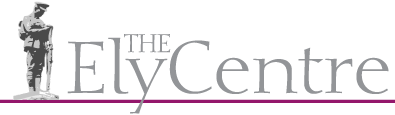 Job Application FormHealth and Wellbeing Caseworker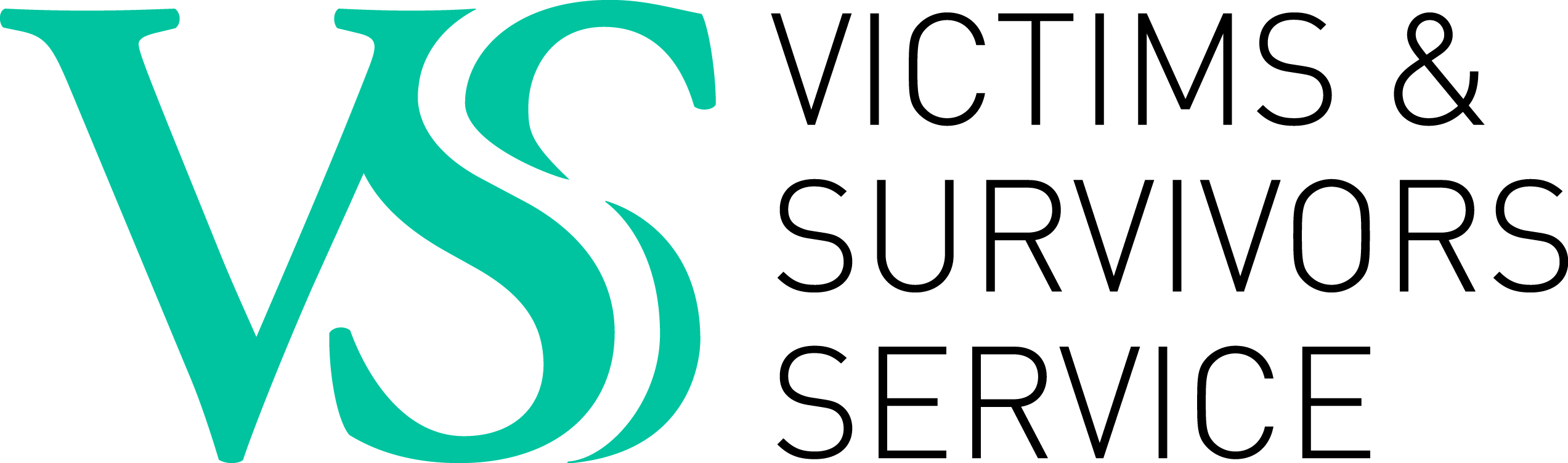 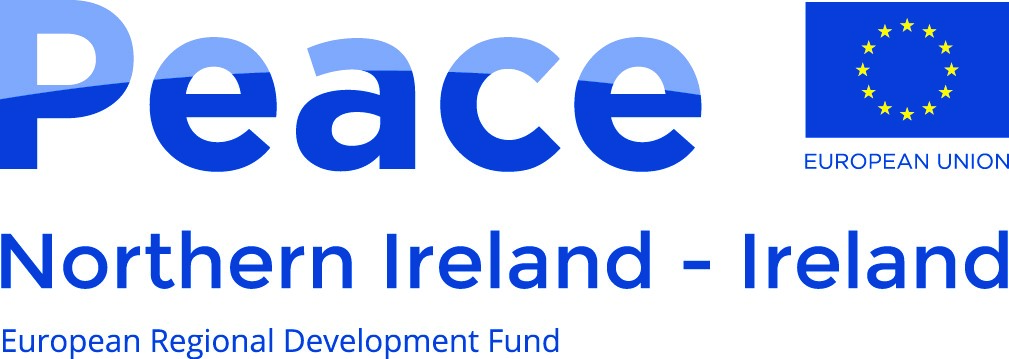 Applicants must complete the application form in either Arial font size 12, or legible block capitals using black inkClosing date for applications5pm, 28th April 2017POSITION APPLIED FOR:APPLICANT DETAILSEMPLOYMENT RECORDPlease start with your most recent employerEDUCATIONFURTHER / HIGHER EDUCATIONPROFESSIONAL MEMBERSHIPSESSENTIAL ELIGIBILITY CRITERIABy the closing date for applications, candidates must have:DESIRABLE CRITERIASPECIAL REQUIREMENTSAs an Equal Opportunities Employer we wish to ensure that all applicants have the opportunity to perform to the best of their ability in either a test or interview situation.Please let us know if you require any reasonable adjustments, or arrangements to enable you to attend for interview.REFEREESIf you are responsible to a public advertisement, please provide the required information of two persons not related to you, to whom references may be sent. One of your referees must be either your current or previous employer (if any) and both should be able to comment on your ability to carry out the particular tasks of the job. If you do not wish us to contact your present employer, please provide your most recent previous employer.Current or previous employer (if any):Other employer or nominated character referee:(Please note Referees will only be contacted if an offer of appointment is made)CRIMINAL OFFENCESUnder the Rehabilitation of Offenders (Exceptions) Order Northern Ireland, 1979, some posts are included in the list of excepted employments. As such, any criminal conviction may never be regarded as spent and must be disclosed when applying for a post.It is therefore necessary to ask these questions:Have you ever been convicted of a criminal offence (other than a ‘spent**Conviction under the Rehabilitation of Offenders Act (1974))?                                              (For details refer to Citizen’s Advice Bureau).                                                Yes 		 No    Are you the subject of any current or pending investigations?    Yes 		No	If Yes-details (including type of offence, date, sentence, fine etc) are required from you and should be included in a separate envelope; which will be opened only, if you are considered for the appointment and will be subsequently returned to you. Such information will be completely confidential.Carrying out any paid or voluntary work for the Ulster Human Rights Watch may involve access to young people or vulnerable adults, therefore it is our policy to carry out enhanced Access NI checks. Access NI checks will only be carried out in the event that you are successful at interview and the information only used for the purpose of making a recruitment decision after which it is destroyed in accordance with Access NI guidelines. A successful candidate will not be able to take up the post until enhanced Access NI clearance is obtained.  ELIGIBILITY TO WORK IN THE UK              Yes                No  You will be required to provide documentation to support this claim (Under Section 8 of the Asylum and Immigration Act 1996) if offered the postDECLARATIONI declare that the information, which I have given above, is correct.Signed:	_________________________________________Date:		______/______/_______Please return completed form along with Equality Monitoring Form to:The Ely Centre, 52 Forthill Street, Enniskillen, BT74 6AJ, by 5pm, 28th April 2017Data ProtectionApplicants should be aware that the information provided in your application form is collected within the context of the Data Protection Act 1998.  The information will be used to enable us to consider your application for employment and to provide details for your employment contract in the event of you being successful.  Although any information provided by you will be treated in the strictest confidence, it will be used to enable us to comply with our statutory duties on equal opportunities, example impact assessment, monitoring and returns and also replies to statutory questionnaires.  In addition, Ulster Human Rights Watch will have to comply with any directions/orders from courts or tribunals to release documentation.  This may also include referee reports.  On occasion, we may also be required to provide statistical information on employees as part of an overall ongoing monitoring of employees.Job Title:Ref No:Where did you see this post advertised?Title:Surname:Forename:Home Address:Home Address:Home Address:Post Code:Post Code:Post Code:Contact Details:Contact Details:Daytime no:Daytime no:Evening no:Evening no:Mobile no:Mobile no:Email address:Email address:National Insurance no:National Insurance no:Place of Birth: Place of Birth: Country of Birth:Country of Birth:Do you hold a current driving licence?Yes/NoHow much notice do you need to give your current employer?Employer Name:Employer Name:Employer Name:Address:Address:Address:Job Title:From:To:Brief Description of Duties:Brief Description of Duties:Brief Description of Duties:Reason for leaving/changing:Reason for leaving/changing:Reason for leaving/changing:Employer Name:Employer Name:Employer Name:Address:Address:Address:Job Title:From:To:Brief Description of Duties:Brief Description of Duties:Brief Description of Duties:Reason for leaving/changing:Reason for leaving/changing:Reason for leaving/changing:Employer Name:Employer Name:Employer Name:Address:Address:Address:Job Title:From:To:Brief Description of Duties:Brief Description of Duties:Brief Description of Duties:Reason for leaving/changing:Reason for leaving/changing:Reason for leaving/changing:Employer Name:Employer Name:Employer Name:Address:Address:Address:Job Title:From:To:Brief Description of Duties:Brief Description of Duties:Brief Description of Duties:Reason for leaving/changing:Reason for leaving/changing:Reason for leaving/changing:Employer Name:Employer Name:Employer Name:Address:Address:Address:Job Title:From:To:Brief Description of Duties:Brief Description of Duties:Brief Description of Duties:Reason for leaving/changing:Reason for leaving/changing:Reason for leaving/changing:Employer Name:Employer Name:Employer Name:Address:Address:Address:Job Title:From:To:Brief Description of Duties:Brief Description of Duties:Brief Description of Duties:Reason for leaving/changing:Reason for leaving/changing:Reason for leaving/changing:Employer Name:Employer Name:Employer Name:Address:Address:Address:Job Title:From:To:Brief Description of Duties:Brief Description of Duties:Brief Description of Duties:Reason for leaving/changing:Reason for leaving/changing:Reason for leaving/changing:Employer Name:Employer Name:Employer Name:Address:Address:Address:Job Title:From:To:Brief Description of Duties:Brief Description of Duties:Brief Description of Duties:Reason for leaving/changing:Reason for leaving/changing:Reason for leaving/changing:Name of School/CollegeQualification/LevelSubjectGrade AwardedDate GainedName of University/CollegeQualification/levelSubjectGrade AwardedDate GainedPlease provide details of any professional memberships you hold?6.1) Possess a University Degree, Professional Qualification or equivalent qualification in a relevant area. OR Possess 5 GCSE’s grades A – C, including English language AND have 2 years voluntary/paid experience equivalent to 16 hours per week in a community/voluntary/statutory environment working with individuals with mental health and/or physical health issues. OR NVQ Level 3 or equivalent AND have 1 year’s voluntary/paid experience equivalent to 16 hours per week in a community/voluntary/ statutory environment working with individuals with mental health and/or physical health issues. Yes                       No6.2) Demonstrate experience of effectively engaging with and building positive relationships with clients in situations where they have been vulnerable. Yes                       No6.3) Demonstrate experience of liaising with a broad range of service providers.Yes                       No6.4) Demonstrate experience of providing progress reports and management information in clear and agreed formats, in line with a reporting schedule. Yes                       No6.5) Demonstrate experience of successfully prioritising and managing your own workload while also communicating effectively with colleagues and management. Yes                       No6.6) Hold a full license valid in the UK with access to a car for business purposes. This criterion will be waived in the case of an applicant whose disability prohibits driving but who is able to make alternative arrangements.Yes                       No7.1) Demonstrate experience of at least 1 year working with or in the interests of victims and survivors of the Conflict/Troubles.Yes                       No7.2) Demonstrate experience of using or contributing to outcomes focussed monitoring and evaluation processes.Yes                       NoName:Job Title:Organisation:Address (including post code)Telephone:Name:Job Title:Organisation:Address (including post code)Telephone: